Мухаметзянов Искандар Шамилевич,Федеральное государственное бюджетное научное учреждение«Институт стратегии развития образования РАО», ведущий научный сотрудник, доктор медицинских наук, профессор, ishm@inbox.ruMuxametzyanov Iskandar Shamilevich,The Federal State Budget Scientific Institution«Institute for Strategy of Education Development of the Russian Academy of Education», the Leading scientific researcher, Doctor of Medicine, Professor, ishm@inbox.ruПОДГОТОВКА РОДИТЕЛЕЙ УЧАЩИХСЯ К РЕАЛИЗАЦИИ ДИСТАНЦИОННОГО ОБУЧЕНИЯ В УСЛОВИЯХ ИСПОЛЬЗОВАНИЯ ИНФОРМАЦИОННЫХ ТЕХНОЛОГИЙTRAINING PARENTS OF STUDENTS FOR IMPLEMENTATION OF DISTANCE EDUCATION UNDER CONDITIONS OF USE OF INFORMATION TECHNOLOGYАннотация. На основании анализа некоторых итогов трех месяцев пандемии и особенностей дистанционного обучения в этот период обоснована необходимость актуализации взаимодействия образовательной организации с родителями учащихся и разработки программ повышения их информационной компетентности в части организации и реализации дистанционного обучения их детей.Ключевые слова: информационная компетенция родителей учащегося; информационная культура; дистанционное обучение.Annotation. Based on the analysis of some results of the three months of the pandemic and the features of distance learning during this period, the need to update the interaction of the educational organization with the parents of students and the development of programs to improve their information competence in the organization and implementation of distance learning for their children is justified.Keywords: information competence of the student's parents; information culture; distance education.Современная эпидемиологическая ситуация в мире изменила и традиционную систему образования. Существовавшие ранее подходы к организации онлайн обучения имели характер спорадический и использовались преимущественно в рамках дополнительного и профессионального образования. Новая ситуация заставляет перевести на онлайн обучение всю систему общего образования одномоментно и, естественно, изменяет не только требования к учителям и учащимся, но и к организации самого процесса обучения, особенно по месту проживания учащегося и в отсутствии прямого взаимодействия учителя с учащимся. Такая форма обучения предъявляет значительные требования и к наличию у родителей учащегося определенного набора компетенций в части организации и контроля обучения вне образовательной организации. Прежде всего в части гигиенических норм организации рабочего места учащегося по месту его проживания или пребывания, по подбору используемых устройств доступа к интернету, типа доступа к интернету, а также ряд иных. Не менее значим вопрос соблюдения режима труда и отдыха обучаемых при реализации обучения вне образовательной организации. Дополнительные сложности возникают при наличии в семье нескольких детей и, соответственно, нескольких параллельных учебных взаимодействий. Их невозможно организовать без создания определенной инфраструктуры, что требует от родителей значимых одномоментных затрат.Возникают и определенные сложности с электронными образовательными ресурсами, поскольку они в настоящее время не рецензируются, создаются как крупными компаниями, так и самими учителями. Содержание и форма представления таких материалов крайне вариативна и отражает личностные особенности учителя, а не существующие рамки ФГОС.Ситуация 2020 года c COVID впервые вынудила, как систему образования, так и учащихся и особенно их родителей, действовать в ситуации дистанционного обучения. Кроме юридических проблем взаимоотношений образовательной организации (ОО) и родителей обучаемого в части юридически значимого согласия последних на реализацию именно образования в дистанционной форме, значима и их готовность в обеспечении самой возможности участия учащегося в подобной форме обучения, воспитания и развития по месту его проживания.Достаточно условно можно определить несколько уровней обеспечения эффективности дистанционного обучения (ДО) по месту проживания или пребывания учащегося. Ситуация с пандемией и самоизоляцией значительного числа семей вне постоянного места проживания (регистрации) предъявляет дополнительные требования к родителям по организации рабочего места учащегося не только дома, но в месте его временного пребывания. Ниже представлены данные, характеризующие способность домохозяйств обеспечить своим детям компьютеризированное рабочее место по месту проживания или пребывания, обеспечить его гигиеническую и информационную безопасность, реализовать эффективный контроль за обучением ребенка вне ОО. Особое внимание необходимо уделить и взаимоотношениям родителей учащихся и ОО. Сложившаяся ситуация внове не только для нее, но и для родителей учащихся. И теперь во многом именно от их компетенций в сфере обеспечения учебного процесса вне ОО и будет зависеть результативность принимаемых действий и эффективность обучения.Организация учебного процесса и деятельности учащихся в рамках ОО, в условиях стандартизации устройств доступа к цифровому обучению, высокой скорости интернета, нормируемости Министерством Просвещения РФ качества электронных учебников и нормируемости СанПиН режима труда и отдыха учащихся уже достаточно привычна. Однако в условиях дистанционного обучения и использования средств информатизации обучения самого учащегося и учителя в условиях выхода обучения за пределы ОО данная стабильность практически исключается. Организация условий обучения за пределами ОО и контроль за ним полностью ложится на плечи родителей. При этом МП РФ не вправе регламентировать организацию и реализацию обучения по месту проживания обучаемого. Невозможно обязать родителей создать и контролировать условия деятельности учащегося по месту его жительства на основе стандартизированного аппаратного и коммуникационного обеспечения и ряда иных условий обучения, нормируемых для ОО.Кроме того, существующие приложения и образовательные ресурсы для мобильного обучения, как правило, адаптированы на стандартизированные экраны планшетов и ноутбуков. При использовании смартфонов учащихся необходима дополнительная адаптация ЭОР под возможности их экранов.Таким образом, в условиях дистанционного обучения, основным организатором и сопровождающим обучение учащегося являются его родители. И по нашим представлениям необходима определенная подготовка родителей к исполнению данной функции, формированию у них информационной культуры.Изначально необходимо обратить внимание родителей на то, что существующие программы обучения не рассчитаны на реализацию в дистанционном формате. Традиционная классно-урочная система крайне сложно реализуема в условиях распределенного класса и рекомендуемый хронометраж урока нереализуем дистанционно. Необходимо обратить внимание на то, что ДО это принципиально иная форма реализации обучения. И функции контроля за процессом обучения нереализуемы самим учителем в полном объеме и возможны только при активном участии родителей.Также существуют организационные различия не только по уровням основного общего образования и, соответственно уровня вовлечения родителей в сопровождение обучения, но и различия при обучении в государственных и негосударственных ОО, а также в зависимости от материального уровня семьи. От этого во многом зависит и качество учебной инфраструктуры по месту жительства обучаемых. И если в России разницы между этими ОО не делается, то в других странах, с более развитой системой частных школ, это весьма актуально [10]. Кроме того, и в России значительный объем образовательных услуг ОО оказывает на платной основе и в условиях очного обучения. Как это реализуется в дистанционном формате представить пока достаточно сложно. На уровне высшего образования это еще более сложно, поскольку большая часть обучаемых учится на платной основе.Значимость экономического фактора можно отметить и на примере семьи из нескольких человек, одновременно учащихся или работающих в дистанционном режиме. Каждому из них необходимо не только персональное устройство доступа, но и специфический набор программ, как профессиональных, так и программ защиты информации. Сложно представить, что на устройстве доступа с программами и доступом к коммерческой или иной тайне возможно обучение ребенка с применением несертифицированных продуктов и неясных источников информации. Следовательно, необходимо несколько устройств доступа и достаточно скоростной интернет, позволяющий использовать в обучении мультимедиа. Явно что не все или даже не большинство домохозяйств страны готовы к подобного рода затратам. Необходимо объяснять родителям необходимость нескольких устройств доступа с ориентацией программного обеспечения на возрастные особенности детей. Кроме того, действительной проблемой в случае использования одного ПК для работы нескольких лиц является информационная безопасность, как в части доступа к данному ПК, так и в части защиты персональных данных. Основные ЭОР, используемые в дистанционном обучении, это прежде всего разработки самих преподавателей. И они используют в своих ЭОР не только ресурсы сторонних правообладателей без наличия договорных отношений с ними, но и иные, кажущиеся лично им необходимыми ресурсы из сети интернет. В условиях, когда используются ПК учителя, расположенные по месту его проживания с неизвестным набором программ, используются их личные коммуникационные ресурсы с неустановленной защитой каналов передачи информации, гарантировать сохранение персональных данных невозможно. В этих условиях представляется необходимой разъяснительная работа по формированию у родителей учащихся информационной культуры в части основ информационной безопасности, как в части программных продуктов и защиты средств доступа и коммуникаций, так и в части использования защищенных программных продуктов. Необходимо обращать внимание на особенностях представления информации в ЭОР, в том числе и самостоятельно разрабатываемых учителями.В части используемых ЭОР в ходе урока, учитывая то, что они не нормируются государством и не контролируются ОО, значимым становится участие родителей в их общественной аттестации, как в содержательной части, так и в части форм представления материала. Ранее мы уже обращались к данной тематике, но сейчас, в условиях их массового использования как продукта приоритетного представления содержания обучения этот вопрос актуализирует и сама жизнь [3].В условиях массового перехода на дистанционное обучение и использование наработок самого учителя в форме презентаций контролировать их в части соответствия требованиям ФГОС и конкретной ОО не представляется возможным. Согласно Приказу № 695 от 18.12.2019 г. «Об утверждении порядка формирования перечня учебников, допущенных к использованию при реализации имеющих государственную аккредитацию образовательных программ начального общего, основного общего, среднего общего образования» для обучения возможно использование как бумажных, так и электронных учебников с реализацией решения задач бумажного учебника в электронном. Естественно, что содержание обеих форм учебника идентичны. Закреплена и персональная ответственность эксперта за результаты экспертизы с указанием ФИО эксперта в выходных данных издания. Но, необходимо отметить, что эта регламентация касается исключительно учебников и не рассматривает ЭОР, как размещенные на федеральных площадках и разработанные крупными компаниями, так и презентации конкретного учителя. При организации обучения по месту проживания или пребывания ребенка крайне важна организация рабочего места. Это и гигиенические аспекты его организации (освещенность, наличие источников ЭМИ и прочее). Но, пожалуй, более значима сама возможность организации такого места. Это персональное устройство доступа с программным обеспечением защиты персональных данных, наличие высокоскоростного доступа к интернет (предпочтительно кабельное как не оказывающее ЭМИ), наличие специального программного обеспечения. На 2019 год только 65% домохозяйств имели компьютеры с доступом в интернет. При этом разброс данного показателя по субъектам РФ составляет диапазон от 41,7% в Республике Ингушетия до 91,2% в Чукотском автономном округе [5]. Но речь идет об одном компьютере, а в условиях пандемии, как показал опыт, на этом компьютере не только учатся от одного до нескольких детей. Но и работают родители. А при самоизоляции их вне традиционного места проживания, естественно это число значительно меньше.По данным Mediascope, в феврале 2020 года аудитория Рунета достигла 96,7 млн человек  79% населения страны (это те пользователи, которые пользуются интернетом хотя бы раз в месяц) [1]. В соответствии с Приказом Росстата от 08.05.2019 №265 «Анкета выборочного федерального статистического наблюдения по вопросам использования населением информационных технологий и информационно-телекоммуникационных сетей» было проведено исследование, результатом которого была констатация того, что на конец 2019 года доля домохозяйств, которые могут позволить себе товары длительного потребления (в т.ч. компьютеры) составляет 32,6% [4]. Вместе с тем, по данным на январь 2020 года «…На мобильные телефоны теперь приходится больше половины времени, которое мы проводим в интернете  50,1%, около 53% всех запросов в интернете делают с мобильных, на компьютеры по-прежнему приходится 44% от общего числа. …на мобильные приложения теперь приходится 10 из каждых 11 минут пользования мобильным устройством, а на просмотр веб-страниц уходит только 9% нашего «мобильного времени» [2]. Такие тенденции позволяют говорить о том, что и в образовании более рациональным становится использование специализированных приложений.Наибольшая пропускная способность мобильного интернета (MTS GPON) составляет 1 Гб/с. При этом для использования прямой трансляции (Zoom и др.) необходимо наличие минимальной полосы пропускания не менее 7,5 Mб/сек для поддержания устойчивого и качественного видеопотока. На май 2020 года Россия оказалась на 98 месте по скорости мобильного интернета с показателем в 20,27 Мб/сек [11]. В то же время распространенность интернета 4G и 3G в России характерна для городов от 100000 человек и более. Как можно понять из представленных данных во многих домохозяйствах пропускная способность интернета не позволяет использовать элементы видеопотока и мультимедиа в режиме реального времени. И при переводе обучения на дистанционную основу целесообразно исходить из пропускной способности интернета по месту нахождения обучаемого и, соответственно, при подготовке ЭОР необходимо исходить минимально из двух функциональных моделей. Модель «низкоскоростного» и «высокоскоростного» интернета.Не менее значима и защита персональных данных. Согласно исследованию «Лаборатории Касперского», 85% сотрудников российских компаний, чей штат не превышает 50 человек, используют для удаленной работы в период пандемии личные устройства. При этом 40% респондентов подтвердили, что еще до пандемии становились жертвами атак мошенников на персональные устройства работников [6]. В случае использования учителями и учениками домашних устройств для обучения крайне сложно обеспечить не только защиту их персональных данных, но и защиту используемых устройств.Таким образом, формирование инфраструктуры дистанционного образования возлагается на родителей, уровень информационной культуры которых зачастую ниже не только в сравнении с учащимися, но и учителями. Акции по передаче в семьи компьютерной техники еще не сформируют полноценное рабочее место. Необходим качественный доступ в интернет и соответствующее программное обеспечение. Родители должны представлять, что и в каком виде необходимо для обеспечения доступа ребенка к дистанционному обучению.Когда мы говорим о контроле за обучением, мы исходим из того, что традиционный урок в ОО имеет определенные и нормируемые по времени этапы, т.е. урок имеет определенную структуру. Цели урока достигаются индивидуальными и групповыми действиями учащихся. В дистанционном образовании учителю крайне сложно контролировать индивидуальные действия учащегося и возникает необходимость участия в этом родителей. Но и им необходимы знания в части поддержки ребенка, выбора для него соответствующих направлений, средств и форм обучения. Только родители в состоянии оценить деятельность учащегося в процессе обучения в условиях длительного дистанционного обучения. И их необходимо привлекать к этому. Именно родители обеспечивают мотивацию к обучению, поведению ребенка и его социализации. В новых реалиях именно родительское участие определит возможность обучения и позитивность учебной среды. Осознание роли родителей в самой возможности дистанционного обучения и его эффективности, их активное вовлечение в этот процесс является приоритетным для руководителей и педагогического коллектива любой ОО.Необходимо активизировать вовлеченность родителей в школьную жизнь. В условиях дистанционного обучения это является залогом как его возможности, так и его эффективности [7]. Фактически необходимо говорить о необходимости и способах реализации родительского мониторинга процесса дистанционного обучения. Препятствием этому могут служить ряд сложностей, акцентируемых в условиях дистанционного обучения. Эти сложности условно подразделяются на внутрисемейные, обусловленные взаимоотношениями родителей и учителем (учителями); обусловленные отношениями между родителями и детьми; обусловленные социальным окружением семьи; конфликтами между семьей и ОО [8; 9].Заключая данное исследование, считаем необходимым отметить, что последняя пандемия позволила оценить достижения стран в части цифровизации образования, способности и готовности общества участвовать в данном процессе. Существовавшие ранее достижения в части компьютеризации и информатизации образования, вполне разумно, ориентировались на цифровизацию традиционного школьного обучения и отдельных курсов в рамках различных предметных областей профессионального образования. Готовились ЭОР и проводились уроки в рамках дистанционного обучения и локальных карантинов, например, при гриппе. Но массового перехода всей системы не случалось. И многие компоненты полноценного дистанционного обучения просто не рассматривались. Понятно, что необходимо совершенствовать как содержание образования, углубляя его потенциал в части цифровизации, так и совершенствовать методы обучения. Но без участия родителей и их готовности обеспечить формирование адекватной потребностям обучения учебной среды по месту проживания или пребывания учащегося уже не обойтись. И в данном случае необходима не только готовность родителей обеспечить это, но и наличие у них необходимого и достаточного уровня подготовки в части как формирования, так и обеспечения безопасности деятельности учащегося в такой форме обучения. Этому необходимо учить, возможно это даже более приоритетно, чем некоторые иные проблемы образования.Значима и проблемы организации традиционного обучения в условиях высокой готовности к инфекционным эксцессам. И, в первую очередь, это коммуникативные и психологические сложности, обусловленные как значительным сокращением числа обучаемых в классе и, соответственно, большим контролем со стороны учителя, так и проблемы коммуникации в изменившихся группах. Предложения Роспотребнадзора в изменении графика посещения ОО учащимися, изменения расписания уроков в значительной мере изменяет и традиционную потребность в учителях, учебных помещениях, вспомогательном персонале. Что представляется достаточно сложным при общей нехватке как самих школ, особенно при организации обучения в две или три смены, так и нехватки преподавателей. Естественно, что в таких условиях соблюдение иных, не короновирусных, гигиенических норм можно оценивать остаточно скептически. А при закреплении одного учебного помещения за одним классом при увеличении их числа минимум в два раза о гигиене организации учебного процесса скорее всего можно будет просто забыть. Ведение перемен отдельно для каждого класса ограничит число контактов между учащимися, и возможно снизит развитие коммуникативных способностей учащихся. Это одновременно ограничит и коммуникацию между родителями и учителями, переведя ее исключительно в онлайн режим. Все это негативно скажется на организации воспитательной работы в части взаимоотношений различных возрастных групп учащихся.ЛитератураАудитория Рунета в 2020 году пробьет планку в 100 млн пользователей. [Электронный ресурс] // URL:https://rg.ru/2020/04/15/auditoriia-runeta-v-2020-godu-probet-planku-v-100-mln-polzovatelej.html. (дата обращения: 15.06.2020).Вся статистика интернета на 2020 год  цифры и тренды в мире и в России [Электронный ресурс] // URL:https://www.web-canape.ru/business/internet-2020-globalnaya-statistika-i-trendy/ (дата обращения: 15.06.2020).Мухаметзянов И.Ш. Общественная аттестация информационных образовательных ресурсов нового поколения. 2008.  Казань. «Данис». 34 с.Росстат сообщил о росте доли семей со средствами только на одежду и еду. [Электронный ресурс] // URL:https://www.rbc.ru/economics/22/10/2019/5dad7daf9a7947316759c49c. (дата обращения: 15.06.2020).Удельный вес домашних хозяйств, имеющих доступ к сети Интернет с домашнего компьютера, в общем числе домашних хозяйств. [Электронный ресурс] // URL:https://www.gks.ru/free_doc/new_site/business/it/mon-sub/2.6.5.xls. (дата обращения: 15.06.2020).BYOD бьет по безопасности. [Электронный ресурс] // URL:https://www.comnews.ru/content/207577/2020-06-11/2020-w24/byod-bet-bezopasnosti. (дата обращения: 15.10.2020).Benner, A.D., Boyle, A.E. & Sadler, S. Parental Involvement and Adolescents’ Educational Success: The Roles of Prior Achievement and Socioeconomic Status. J Youth Adolescence 45, 1053–1064 (2016). https://doi.org/10.1007/s10964-016-0431-4.Georgiou, S.N. Parental involvement: Definition and outcomes. Social Psychology of Education 1, 189–209 (1996). https://doi.org/10.1007/BF02339890Hornby, G., Lafaele, R. (2011). Barriers to parental involvement in education: an explanatory model. Educational Review, 63(1), 37–52. doi:10.1080/00131911.2010.488049.Providing equitable services to students and teachers in non-public schools under the cares act programs. U.S. Department of Education Washington, D.C. 20202. April 30, 2020.  Available at: https://oese.ed.gov/files/2020/04/FAQs-Equitable-Services.pdf. (accessed 15.06.2020).Speedtest Global Index. Available at: https://www.speedtest.net/global-index#mobile (accessed 15.06.2020).Статья опубликована в журнале «Педагогическая информатика», № 2, 2020 г.--------------------------------------------------------------------------------------Российский портал информатизации образования содержит: законодательные и нормативные правовые акты государственного регулирования информатизации образования, федеральные и региональные программы информатизации сферы образования, понятийный аппарат информатизации образования, библиографию по проблемам информатизации образования, по учебникам дисциплин цикла Информатика, научно-популярные, документальные видео материалы и фильмы, периодические издания по информатизации образования и многое другое.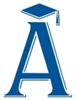 